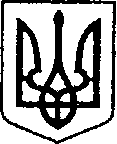 Ніжинська міська радаVІІІ скликання   Протокол № 16засідання постійної комісії міської ради з  питань житлово-комунального господарства, транспорту і зв’язку та енергозбереження29.06.2021 р.                                                                                                 14:30                                                                                                        Кабінет № 42Головуючий: Дегтяренко В. М.Присутні на засіданні члени комісії: Одосовський  М. І. - заступник голови комісії;Онокало І. А. –  секретар комісії;Лінник А. В. – член комісії.Відсутні члени комісії:   Рябуха В. Г., Черпіта  С. М.Присутні: Федчун Н. О. – начальник відділу комунального майна Управління комунального майна та земельних відносин;Кошовий В. І. – директор КП «Комунальний ринок»;Ісаєнко Л. М. – т.в.о. директора ТОВ «НіжинТеплоМережі»;Школьний В. П. - заступник т.в.о.директора ТОВ «НіжинТеплоМережі» з енергоресурсів та розвитку підприємства;Сіренко С. А. - заступник начальника  управління житлого-комунального господарства та будівництва;Симоненко К. М. - Начальник сектора інформаційно-аналітичної роботи відділу інформаційно-аналітичної роботи та комунікацій з громадськістю;Гавриш Т. М. -  начальник відділу економіки та інвестиційної діяльності.Формування  порядку денного:СЛУХАЛИ:	Дегтяренко В. М., голову комісії, який ознайомив присутніх з порядком денним засідання постійної комісії Ніжинської міської ради з питань житлово-комунального господарства, транспорту і зв’язку  та енергозбереження від 29.06.2021 року та запропонував затвердити його.ВИРІШИЛИ:		Затвердити порядок денний.ГОЛОСУВАЛИ: 	«за» - 4 одноголосно.Порядок денний:Про погодження інвестиційної програми товариства з обмеженою відповідальністю «НіжинТеплоМережі» на 2021 – 2022 рік (ПР №384 від 09.06.2021 року)Про використання сіті-лайтів КП «Комунальний ринок».Про затвердження Порядку використання службових автомобілів управління житлово – комунального господарства та будівництва Ніжинської міської ради (ПР №400 від 22.06.2021 року)Про передачу  на  балансовий  облік  майна  комунальної  власності     (ПР №381 від 01.06.2021 року)Про передачу в оперативне управління майна комунальної власності Ніжинської територіальної громади (житловий будинок на території міського стадіону «Спартак») за адресою: місто Ніжин, вулиця Воздвиженська, будинок 15 (ПР №405 від 23.06.2021 року)Про передачу в господарське відання майна комунальної власності Ніжинської територіальної громади, а саме: частину харчоблоку (господарський корпус) за адресою: місто Ніжин, вулиця Московська, будинок 21 а (ПР №406 від 23.06.2021 року)Про припинення договору оренди нерухомого майна, що належить до комунальної власності територіальної громади міста Ніжина №44 від 02 січня 2019 року, укладеного з виконавчим комітетом Ніжинської міської  ради (ПР № 407 від 23.06.2021 року)Про продовження договорів оренди без проведення аукціону (ПР №408 від 23.06.2021 року)Про внесення змін до рішення Ніжинської міської ради №35-8/2021 від 30 березня 2021 року (Про затвердження Методики розрахунку орендної плати за майно комунальної власності Ніжинської територіальної громади (ПР №409 від 23.06.2021 року) Про оренду комунального майна (ПР №410 від 23.06.2021 року) Про намір передачі майна в оренду шляхом проведення аукціону (ПР №415 від 24.06.2021 року) Про включення об’єктів комунальної власності Ніжинської територіальної громади, які можуть бути передані в оренду на аукціоні, до Переліку першого типу (ПР №416 від 24.06.2021 року) Про продовження договору оренди нерухомого майна без проведення аукціону (ПР №422 від 25.06.2021 року) Про включення до переліку об’єктів комунальної власності Ніжинської територіальної громади, що підлягають приватизації в 2021 році (ПР №423 від 25.06.2021 року) Про внесення змін до договору оренди нерухомого майна, що належить до комунальної власності Ніжинської міської об’єднаної територіальної громади №2 від 24 грудня 2019 року (ПР №424 від 25.06.2021 року) Про  втрату чинності рішення Ніжинської  міської ради №54-9/2021 від 22 квітня 2021 року «Про передачу в оперативне управління майна комунальної власності (частину нежитлової  будівлі-колишній рентгенкабінет), загальною  площею  78,4 кв. м., розташованого за адресою: місто Ніжин, вулиця Успенська, будинок 2, літера «Б», для розміщення архіву ЦНАПу  Ніжинської міської ради» (ПР №425 від 25.06.2021 року) Про прийняття на збереження безхазяйного нерухомого майна (ПР №435 від 29.06.2021 року) Про перелік об’єктів комунальної власності Ніжинської територіальної громади, що підлягають приватизації в 2021 році (ПР №436 від 29.06.2021 року) Про затвердження Положення про порядок здійснення державної регуляторної політики Ніжинською міською радою та її виконавчим комітетом (ПР №387 від 15.06.2021 року) Про визначення переможця Конкурсу та затвердження перед проектної візуалізації парку ім. Т. Шевченка, м. Ніжин, Чернігівська обл. майна (ПР №413 від 24.06.2021 року) Про затвердження Програми місцевого економічного розвитку Ніжинської територіальної громади Чернігівській області та Плану дій з її впровадження (ПР №414 від 24.06.2021 року)Розгляд питань порядку денного:Про погодження інвестиційної програми товариства з обмеженою відповідальністю «НіжинТеплоМережі» на 2021 – 2022 рік (ПР №384 від 09.06.2021 року)СЛУХАЛИ:		Ісаєнко Л. М., т.в.о. директора ТОВ «НіжинТеплоМережі», яка ознайомила присутніх з проектом рішення та надала пояснення щодо необхідності його прийняття. В обговоренні взяли участь: Школьний В. П., заступник т.в.о. директора ТОВ «НіжинТеплоМережі» з енергоресурсів та розвитку підприємства, Дегтяренко В. М., Лінник А. В., Одосовський М. І., Онокало І. А.ВИРІШИЛИ:		Проект рішення підтримати та рекомендувати для розгляду на черговому засіданні сесії Ніжинської міської ради VIII скликання.ГОЛОСУВАЛИ:		«за» - 4 одноголосно.Про використання сіті-лайтів КП «Комунальний ринок».СЛУХАЛИ:		Кошового В. І., директора КП «Комунальний ринок», який на виконання рекомендації постійної комісії Ніжинської міської ради з питань житлово-комунального господарства, транспорту і зв’язку  та енергозбереження (витяг з протоколу №15 від 22.06.2021 року) надав інформацію щодо використання сіті-лайтів.ВИСТУПИЛИ:		Лінник А. В., Дегтяренко В. М., Одосовський М. І.ВИРІШИЛИ:		Інформацію прийняти до відома.Про затвердження Порядку використання службових автомобілів управління житлово – комунального господарства та будівництва Ніжинської міської ради (ПР №400 від 22.06.2021 року)СЛУХАЛИ:	Сіренко С. А., заступника начальника  управління житлого-комунального господарства та будівництва, яка ознайомила присутніх з проектом рішення та надала пояснення щодо необхідності його прийняття.ВИРІШИЛИ:		Проект рішення підтримати та рекомендувати для розгляду на черговому засіданні сесії Ніжинської міської ради VIII скликання.ГОЛОСУВАЛИ:		«за» - 4 одноголосно.Про передачу  на  балансовий  облік  майна  комунальної  власності     (ПР №381 від 01.06.2021 року)СЛУХАЛИ:	Сіренко С. А., заступника начальника  управління житлого-комунального господарства та будівництва, яка ознайомила присутніх з проектом рішення та надала пояснення щодо необхідності його прийняття.ВИРІШИЛИ:		Проект рішення підтримати та рекомендувати для розгляду на черговому засіданні сесії Ніжинської міської ради VIII скликання.ГОЛОСУВАЛИ:		«за» - 4 одноголосно.Про передачу в оперативне управління майна комунальної власності Ніжинської територіальної громади (житловий будинок на території міського стадіону «Спартак») за адресою: місто Ніжин, вулиця Воздвиженська, будинок 15 (ПР №405 від 23.06.2021 року)СЛУХАЛИ:		Федчун Н. О., начальника відділу комунального майна Управління комунального майна та земельних відносин, яка ознайомила присутніх з проектом рішення та надала пояснення щодо необхідності його прийняття /проект рішення додається/.ВИРІШИЛИ:		Проект рішення підтримати та рекомендувати для розгляду на черговому засіданні сесії Ніжинської міської ради VIII скликання.ГОЛОСУВАЛИ:		«за» - 4 одноголосно.Про передачу в господарське відання майна комунальної власності Ніжинської територіальної громади, а саме: частину харчоблоку (господарський корпус) за адресою: місто Ніжин, вулиця Московська, будинок 21 а (ПР №406 від 23.06.2021 року)СЛУХАЛИ:		Федчун Н. О., начальника відділу комунального майна Управління комунального майна та земельних відносин, яка ознайомила присутніх з проектом рішення та надала пояснення щодо необхідності його прийняття /проект рішення додається/.ВИРІШИЛИ:		Проект рішення підтримати та рекомендувати для розгляду на черговому засіданні сесії Ніжинської міської ради VIII скликання.ГОЛОСУВАЛИ:		«за» - 4 одноголосно.Про припинення договору оренди нерухомого майна, що належить до комунальної власності територіальної громади міста Ніжина №44 від 02 січня 2019 року, укладеного з виконавчим комітетом Ніжинської міської  ради (ПР № 407 від 23.06.2021 року)СЛУХАЛИ:		Федчун Н. О., начальника відділу комунального майна Управління комунального майна та земельних відносин, яка ознайомила присутніх з проектом рішення та надала пояснення щодо необхідності його прийняття /проект рішення додається/.ВИРІШИЛИ:		Проект рішення підтримати та рекомендувати для розгляду на черговому засіданні сесії Ніжинської міської ради VIII скликання.ГОЛОСУВАЛИ:		«за» - 4 одноголосно.Про продовження договорів оренди без проведення аукціону (ПР №408 від 23.06.2021 року)СЛУХАЛИ:		Федчун Н. О., начальника відділу комунального майна Управління комунального майна та земельних відносин, яка ознайомила присутніх з проектом рішення та надала пояснення щодо необхідності його прийняття /проект рішення додається/.ВИРІШИЛИ:		Проект рішення підтримати та рекомендувати для розгляду на черговому засіданні сесії Ніжинської міської ради VIII скликання.ГОЛОСУВАЛИ:		«за» - 4 одноголосно.Про внесення змін до рішення Ніжинської міської ради №35-8/2021 від 30 березня 2021 року (Про затвердження Методики розрахунку орендної плати за майно комунальної власності Ніжинської територіальної громади (ПР №409 від 23.06.2021 року)СЛУХАЛИ:		Федчун Н. О., начальника відділу комунального майна Управління комунального майна та земельних відносин, яка ознайомила присутніх з проектом рішення та надала пояснення щодо необхідності його прийняття /проект рішення додається/.ВИРІШИЛИ:		Проект рішення підтримати та рекомендувати для розгляду на черговому засіданні сесії Ніжинської міської ради VIII скликання.ГОЛОСУВАЛИ:		«за» - 4 одноголосно. Про оренду комунального майна (ПР №410 від 23.06.2021 року)СЛУХАЛИ:		Федчун Н. О., начальника відділу комунального майна Управління комунального майна та земельних відносин, яка ознайомила присутніх з проектом рішення та надала пояснення щодо необхідності його прийняття /проект рішення додається/.ВИРІШИЛИ:		Проект рішення підтримати та рекомендувати для розгляду на черговому засіданні сесії Ніжинської міської ради VIII скликання.ГОЛОСУВАЛИ:		«за» - 4 одноголосно. Про намір передачі майна в оренду шляхом проведення аукціону (ПР №415 від 24.06.2021 року)СЛУХАЛИ:		Федчун Н. О., начальника відділу комунального майна Управління комунального майна та земельних відносин, яка ознайомила присутніх з проектом рішення та надала пояснення щодо необхідності його прийняття /проект рішення додається/.ВИРІШИЛИ:		Проект рішення підтримати та рекомендувати для розгляду на черговому засіданні сесії Ніжинської міської ради VIII скликання.ГОЛОСУВАЛИ:		«за» - 4 одноголосно. Про включення об’єктів комунальної власності Ніжинської територіальної громади, які можуть бути передані в оренду на аукціоні, до Переліку першого типу (ПР №416 від 24.06.2021 року)СЛУХАЛИ:		Федчун Н. О., начальника відділу комунального майна Управління комунального майна та земельних відносин, яка ознайомила присутніх з проектом рішення та надала пояснення щодо необхідності його прийняття /проект рішення додається/.ВИРІШИЛИ:		Проект рішення підтримати та рекомендувати для розгляду на черговому засіданні сесії Ніжинської міської ради VIII скликання.ГОЛОСУВАЛИ:		«за» - 4 одноголосно. Про продовження договору оренди нерухомого майна без проведення аукціону (ПР №422 від 25.06.2021 року)СЛУХАЛИ:		Федчун Н. О., начальника відділу комунального майна Управління комунального майна та земельних відносин, яка ознайомила присутніх з проектом рішення та надала пояснення щодо необхідності його прийняття /проект рішення додається/.ВИРІШИЛИ:		Проект рішення підтримати та рекомендувати для розгляду на черговому засіданні сесії Ніжинської міської ради VIII скликання.ГОЛОСУВАЛИ:		«за» - 4 одноголосно. Про включення до переліку об’єктів комунальної власності Ніжинської територіальної громади, що підлягають приватизації в 2021 році (ПР №423 від 25.06.2021 року)СЛУХАЛИ:		Федчун Н. О., начальника відділу комунального майна Управління комунального майна та земельних відносин, яка ознайомила присутніх з проектом рішення та надала пояснення щодо необхідності його прийняття /проект рішення додається/.ВИРІШИЛИ:		Проект рішення підтримати та рекомендувати для розгляду на черговому засіданні сесії Ніжинської міської ради VIII скликання.ГОЛОСУВАЛИ:		«за» - 4 одноголосно. Про внесення змін до договору оренди нерухомого майна, що належить до комунальної власності Ніжинської міської об’єднаної територіальної громади №2 від 24 грудня 2019 року (ПР №424 від 25.06.2021 року)СЛУХАЛИ:		Федчун Н. О., начальника відділу комунального майна Управління комунального майна та земельних відносин, яка ознайомила присутніх з проектом рішення та надала пояснення щодо необхідності його прийняття /проект рішення додається/.ВИРІШИЛИ:		Проект рішення підтримати та рекомендувати для розгляду на черговому засіданні сесії Ніжинської міської ради VIII скликання.ГОЛОСУВАЛИ:		«за» - 4 одноголосно. Про  втрату чинності рішення Ніжинської  міської ради №54-9/2021 від 22 квітня 2021 року «Про передачу в оперативне управління майна комунальної власності (частину нежитлової  будівлі-колишній рентгенкабінет), загальною  площею  78,4 кв. м., розташованого за адресою: місто Ніжин, вулиця Успенська, будинок 2, літера «Б», для розміщення архіву ЦНАПу  Ніжинської міської ради» (ПР №425 від 25.06.2021 року)СЛУХАЛИ:		Федчун Н. О., начальника відділу комунального майна Управління комунального майна та земельних відносин, яка ознайомила присутніх з проектом рішення та надала пояснення щодо необхідності його прийняття /проект рішення додається/.ВИРІШИЛИ:		Проект рішення підтримати та рекомендувати для розгляду на черговому засіданні сесії Ніжинської міської ради VIII скликання.ГОЛОСУВАЛИ:		«за» - 4 одноголосно. Про прийняття на збереження безхазяйного нерухомого майна (ПР №435 від 29.06.2021 року)СЛУХАЛИ:		Федчун Н. О., начальника відділу комунального майна Управління комунального майна та земельних відносин, яка ознайомила присутніх з проектом рішення та надала пояснення щодо необхідності його прийняття /проект рішення додається/.ВИРІШИЛИ:		Проект рішення підтримати та рекомендувати для розгляду на черговому засіданні сесії Ніжинської міської ради VIII скликання.ГОЛОСУВАЛИ:		«за» - 4 одноголосно. Про перелік об’єктів комунальної власності Ніжинської територіальної громади, що підлягають приватизації в 2021 році (ПР №436 від 29.06.2021 року)СЛУХАЛИ:		Федчун Н. О., начальника відділу комунального майна Управління комунального майна та земельних відносин, яка ознайомила присутніх з проектом рішення та надала пояснення щодо необхідності його прийняття /проект рішення додається/.ВИРІШИЛИ:		Проект рішення підтримати та рекомендувати для розгляду на черговому засіданні сесії Ніжинської міської ради VIII скликання.ГОЛОСУВАЛИ:		«за» - 4 одноголосно. Про затвердження Положення про порядок здійснення державної регуляторної політики Ніжинською міською радою та її виконавчим комітетом (ПР №387 від 15.06.2021 року)СЛУХАЛИ:		Гавриш Т. М., начальника відділу економіки та інвестиційної діяльності, яка ознайомила присутніх з проектом рішення та надала пояснення щодо необхідності його прийняття.ВИРІШИЛИ:		Проект рішення підтримати та рекомендувати для розгляду на черговому засіданні сесії Ніжинської міської ради VIII скликання.ГОЛОСУВАЛИ:		«за» - 4 одноголосно. Про визначення переможця Конкурсу та затвердження перед проектної візуалізації парку ім. Т. Шевченка, м. Ніжин, Чернігівська обл. майна (ПР №413 від 24.06.2021 року)СЛУХАЛИ:		Гавриш Т. М., начальника відділу економіки та інвестиційної діяльності, яка ознайомила присутніх з проектом рішення та надала пояснення щодо необхідності його прийняття.ВИРІШИЛИ:		Інформацію прийняти до відома. Про затвердження Програми місцевого економічного розвитку Ніжинської територіальної громади Чернігівській області та Плану дій з її впровадження (ПР №414 від 24.06.2021 року)СЛУХАЛИ:		Гавриш Т. М., начальника відділу економіки та інвестиційної діяльності, яка ознайомила присутніх з проектом рішення та надала пояснення щодо необхідності його прийняття.ВИРІШИЛИ:		Інформацію прийняти до відома.Голова комісії                                                                   В. М. Дегтяренко Секретар комісії							І. А. Онокало   